冷凝回收的适用范围及特点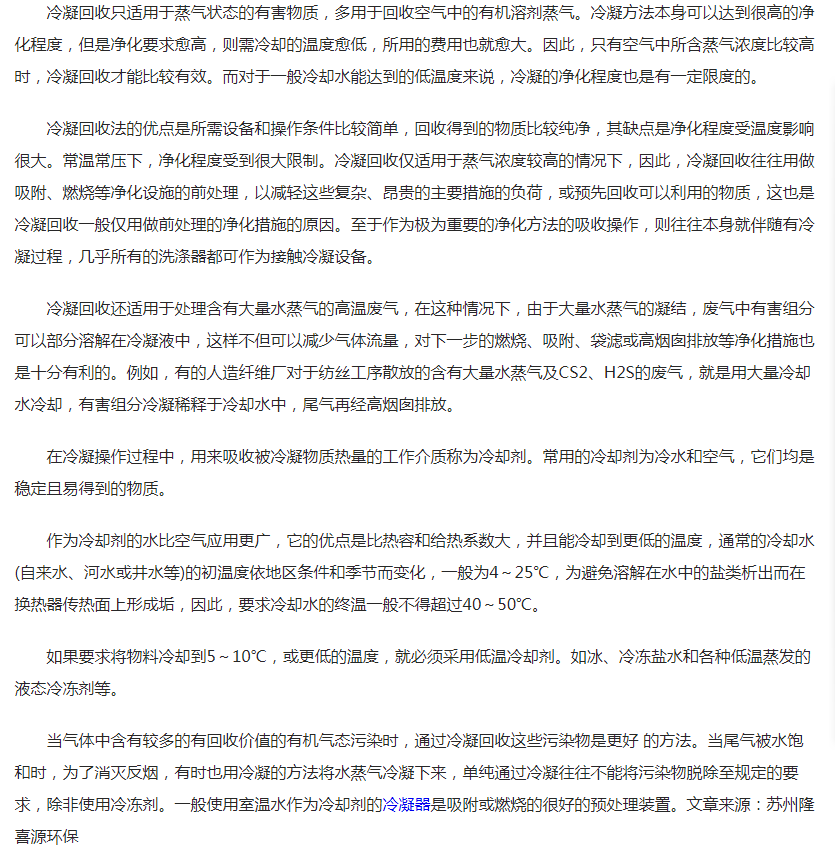 